A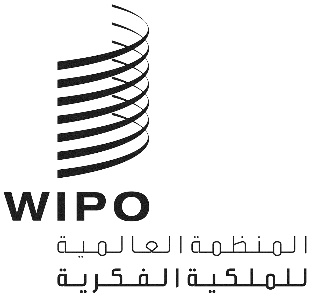 CDIP/22/16الأصل: بالإنكليزيةالتاريخ: 22 أكتوبر 2018اللجنة المعنية بالتنمية والملكية الفكريةالدورة الثانية والعشرونجنيف، من 19 إلى 23 نوفمبر 2018اقتراح إعلان بشأن المرأة والملكية الفكريةمن إعداد الأمانةفي تبليغ مؤرخ في 15 أكتوبر 2018، قدمت البعثة الدائمة للمكسيك إلى الأمانة اقتراحا بعنوان "إعلان بشأن المرأة والملكية الفكرية"، كإسهام منها في المناقشة الدائرة حول المرأة والملكية الفكرية تحت بند جدول الأعمال الخاص "بالملكية الفكرية والتنمية".ويرد التبليغ المُرسل من البعثة الدائمة للمكسيك والمذكور أعلاه في مرفق هذه الوثيقة.إن اللجنة المعنية بالتنمية والملكية الفكرية مدعوة إلى النظر في المعلومات الواردة في هذه الوثيقة.[يلي ذلك المرفق]اقتراح مقدم من وفد المكسيكالنص الأصلي بالإسبانية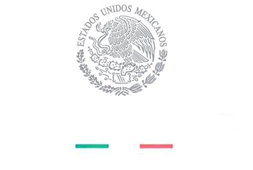 OGE03787	تعرض البعثة الدائمة للمكسيك لدى مكتب الأمم المتحدة وثيقتها التكميلية على المنظمة العالمية للملكية الفكرية (الويبو) وتتشرف بتقاسم الوثيقة المعنونة " إعلان بشأن المرأة والملكية الفكرية" للنظر فيها في الدورة الثانية والعشرين للجنة التنمية والملكية الفكرية التي ستعقد من 19 إلى 23 نوفمبر 2018.وتقدم البعثة الدائمة للمكسيك هذا الاقتراح إسهاما في المناقشة حول موضوع "المرأة والملكية الفكرية"، التي قررت اللجنة دراستها تحت بند جدول الأعمال بشأن "الملكية الفكرية والتنمية". ومن خلال هذه المبادرة تسعى المكسيك إلى المساهمة في فحص هذا الموضوع المهم ضمن إطار الويبو ومواصلة الدفع قدما بإدماج المرأة في مجال الملكية الفكرية.وترغب البعثة الدائمة للمكسيك لدى مكتب الأمم المتحدة في اغتنام الفرصة للإعراب مجددا للمنظمة العالمية للملكية الفكرية عن فائق تقديرها.جنيف، 15 أكتوبر 2018المنظمة العالمية للملكية الفكرية (الويبو)جنيفالنص الأصلي بالإنكليزية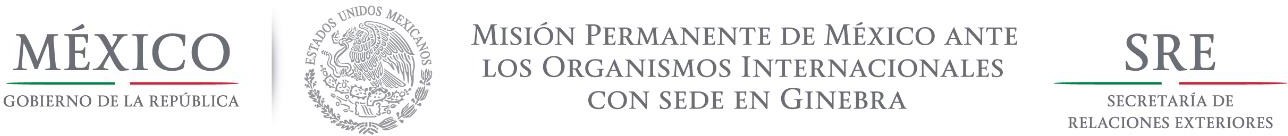 المرفقمشروع اقترحه المكسيكإعلان بشأن المرأة والملكية الفكريةنوفمبر 2018إذ نقر بأهمية إدراج المنظور الجنساني في تعزيز نمو اقتصادي شامل، وبالدور الرئيسي الذي يمكن أن تؤديه السياسات التي تراعي نوع الجنس في تحقيق التنمية الاجتماعية والاقتصادية المستدامة؛وإذ نعترف بأن سياسات الملكية الفكرية الشاملة يمكن أن تساهم في الدفع إلى الأمام بالمساواة بين الجنسين وتمكين النساء والفتيات، الأمر الذي له أثر إيجابي على الابتكار والنمو الاقتصادي؛وإذ يذكر أيضاً بالهدف 9 "الصناعة والابتكار والبنى التحتية" وبأن الاستثمار في البنى التحتية والابتكار عاملان محوريان من أجل تحقيق النمو الاقتصادي والتنمية؛وإذ نقر بكون الابتكار والإبداع محركين للتقدم البشري؛وإذ نضع في اعتبارنا أن الفجوات بين الجنسين تعكس انتشار عدم المساواة بين الجنسين في الحياة الاجتماعية والاقتصادية؛وإذ نأخذ في اعتبارنا الواقع البارز بأن عددا أكبر بكثير من الرجال يحصلون على براءات لاختراعاتهم بالمقارنة مع النساء؛وإذ نشدد على دور العلم والتكنولوجيا في إيجاد حلول للتصدي لبعض المشاكل الرئيسية التي تواجهها البشرية من خلال إيجاد حلول ابتكارية؛ وإذ نراعي واقع أن زيادة مشاركة النساء والفتيات تحسن الأداء الابتكاري للمجتمعات؛وإذ نؤكد من جديد الالتزام بتنفيذ الالتزامات المقطوعة بموجب معاهدة القضاء على جميع أشكال التمييز ضد المرأة تنفيذا فعالا، التي اعتمدتها الجمعية العامة للأمم المتحدة في 18 ديسمبر 1979؛وإذ نذكر بالهدف الخامس من أهداف التنمية المستدامة لخطة الأمم المتحدة للتنمية المستدامة لعام 2030، الرامي إلى تحقيق المساواة بين الجنسين وتمكين جميع النساء والفتيات وبأهمية تعميم المساواة بين الجنسين في الخطة برمتها؛وإذ نذكر أيضا بأن الهدف التاسع بشأن الصناعة والابتكار والهياكل الأساسية وواقع أن الاستثمار في الهياكل الأساسية والابتكار يعتبران محركين حيويين بالنسبة للنمو الاقتصادي والتنمية؛وإذ نقر بأن المساواة بين الجنسين وتمكين النساء والفتيات جزء لا يتجزأ من جميع أبعاد التنمية الشاملة والمستدامة، وبذلك، فهي عوامل حاسمة للمضي قدما في تنفيذ خطة التنمية المستدامة لعام 2030؛وإذ نضع في اعتبارنا أن الويبو هي المنظمة الرائدة داخل منظومة الأمم المتحدة في قضايا الملكية الفكرية والتكنولوجيا والابتكار تماشيا مع أهداف التنمية المستدامة للأمم المتحدة؛وإذ نأخذ في الاعتبار سياسة الويبو لعام 2014 بشأن المساواة بين الجنسين والتزام المنظمة بجعل المساواة بين الجنسين قضية مشتركة تعممت على جميع الأهداف الاستراتيجية للويبو.وإذ نحيط علما بحملة اليوم العالمي للملكية الفكرية لعام 2018 - تمكين التغيير: المرأة في مجال الابتكار والإبداع؛وإذ نقر بأنه بحسب الويبو تستخدم النساء الآن نظام البراءات الدولي أكثر من أي وقت مضى، وإن كان الطريق لا يزال طويلا لتحقيق التكافؤ بين الجنسين.وتعلن الدول الأعضاء في الويبو التزامها بما يلي:إعادة تأكيد أن المساواة بين الجنسين هي حق إنساني.الإقرار بمساهمة النساء المبتكرات والمبدعات.الإعراب عن اهتمامها بتشجيع الابتكار والإبداع من خلال ضمان أن النساء المبتكرات والمبدعات يمكنهن الحصول على مكافأة عادلة نظير عملهن وكسب رزقهن منه.تضييق الفجوة الجنسانية بين المبتكرين والمبدعين.العمل باتجاه تنفيذ السياسات والممارسات الرامية إلى تعزيز تمكين النساء والفتيات للمشاركة مشاركة كاملة في الابتكار والإبداع.اتخاذ خطوات إيجابية لتعزيز إدماج النساء والفتيات في مجالي العلوم والتكنولوجيا، وكذلك، في عمليات اتخاذ قرارات بشأن الابتكار.تبادل تجاربها الخاصة بالسياسات والممارسات لتمكين النساء والفتيات من المشاركة في مجال الملكية الفكرية.تقاسم أفضل الممارسات بشأن المبادرات المشتركة بين العديد من أصحاب المصلحة لتشجيع المزيد من النساء والفتيات على خلق ملكية فكرية يعتد بها.تبادل أفضل الممارسات من أجل دعم النساء المخترعات ورائدات الأعمال وتمكين المرأة في إدارة الملكية الفكرية.تبادل البرامج لتشجيع الشابات وتمكينهن من تعزيز مواهبهن في العلوم والتكنولوجيا والهندسة والرياضيات والفنون من أجل تيسير حصولهن على تعليم جيد وتمكينهن من تطوير المهارات والمعلومات والمعارف اللازمة لدعم دخولهن في سوق العمل، ولا سيما في مجال الملكية الفكرية.تقاسم أفضل الممارسات لنظام ملكية شامل يستخدمه كل شخص من أجل الحصول على حقوق الملكية الفكرية واكتسابها.في نفس السياق، تشجع الدول الأعضاء الويبو على القيام بما يلي:تجميع بيانات دولية متشابهة ومصنفة بشأن نوع جنس أصحاب حقوق الملكية الفكرية والمبدعين.تبادل الأساليب والإجراءات المتبعة لجمع البيانات المصنفة بحسب نوع الجنس، واستخدام المؤشرات ومنهجيات الرصد والتقييم وإجراء تحليل اقتصادي للفجوات بين الجنسين المرتبطة بالملكية الفكرية.تعزيز تنفيذ سياسة الويبو بشأن المساواة بين الجنسين.مواصلة تمكين المرأة من خلال أكاديمية الويبو باستخدام مجموعة برامجها الخاصة بالتدريب في مجال الملكية الفكرية وبناء القدرات.مساعدة الدول الأعضاء على تنفيذ تدابير وبرامج ترمي إلى تشجيع مشاركة النساء والفتيات في مجال الملكية الفكرية.[نهاية المرفق والوثيقة]